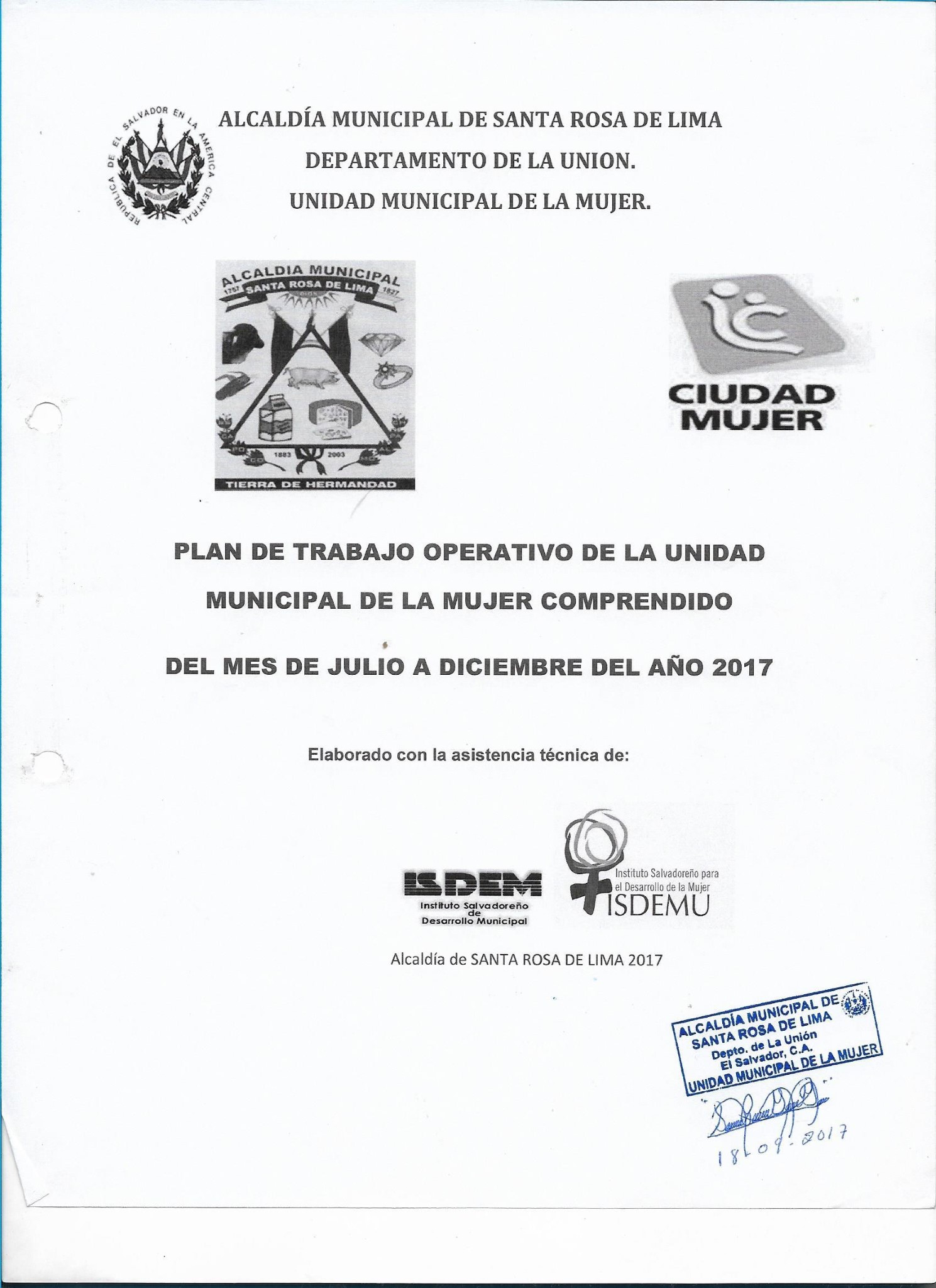 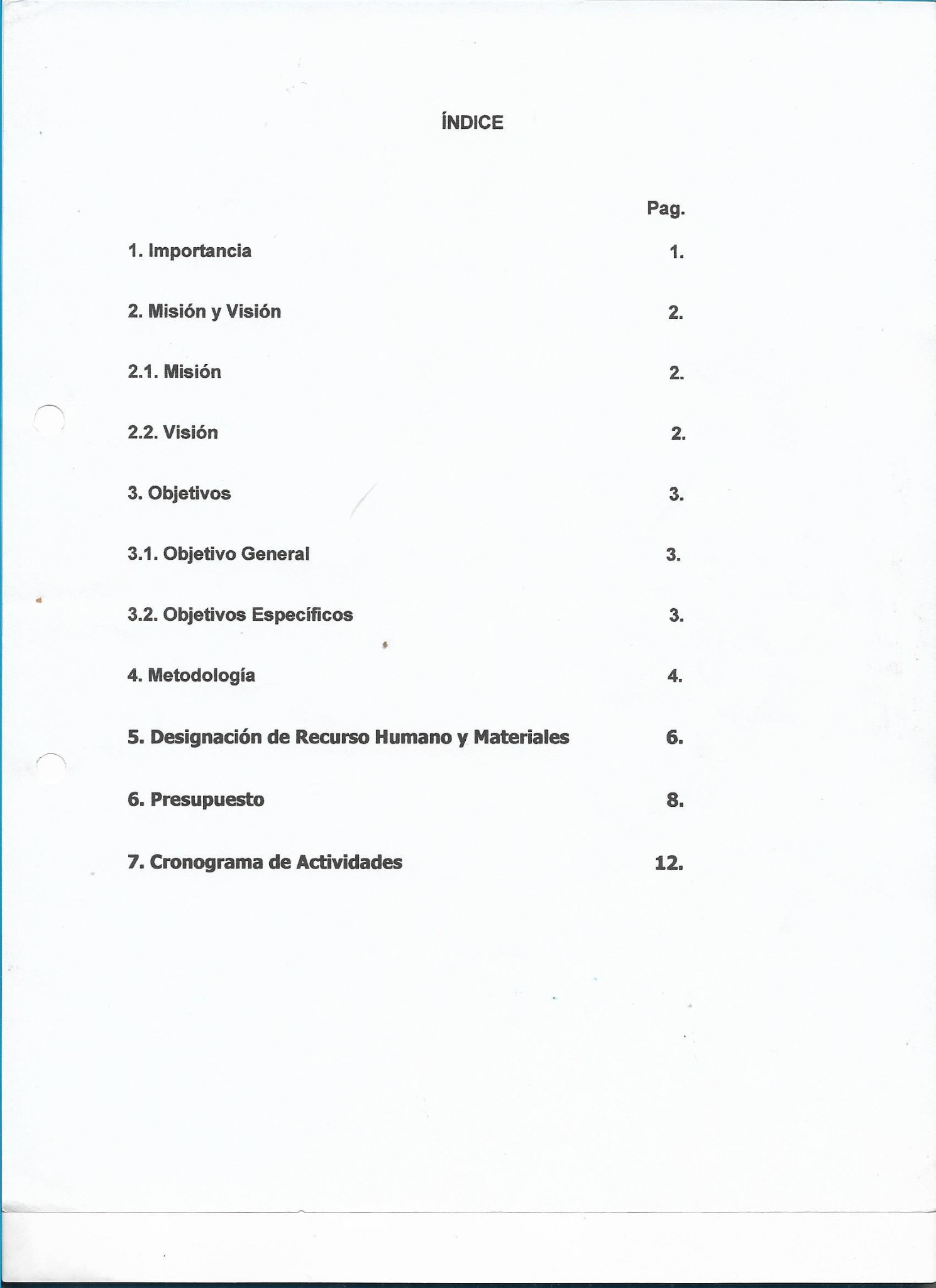 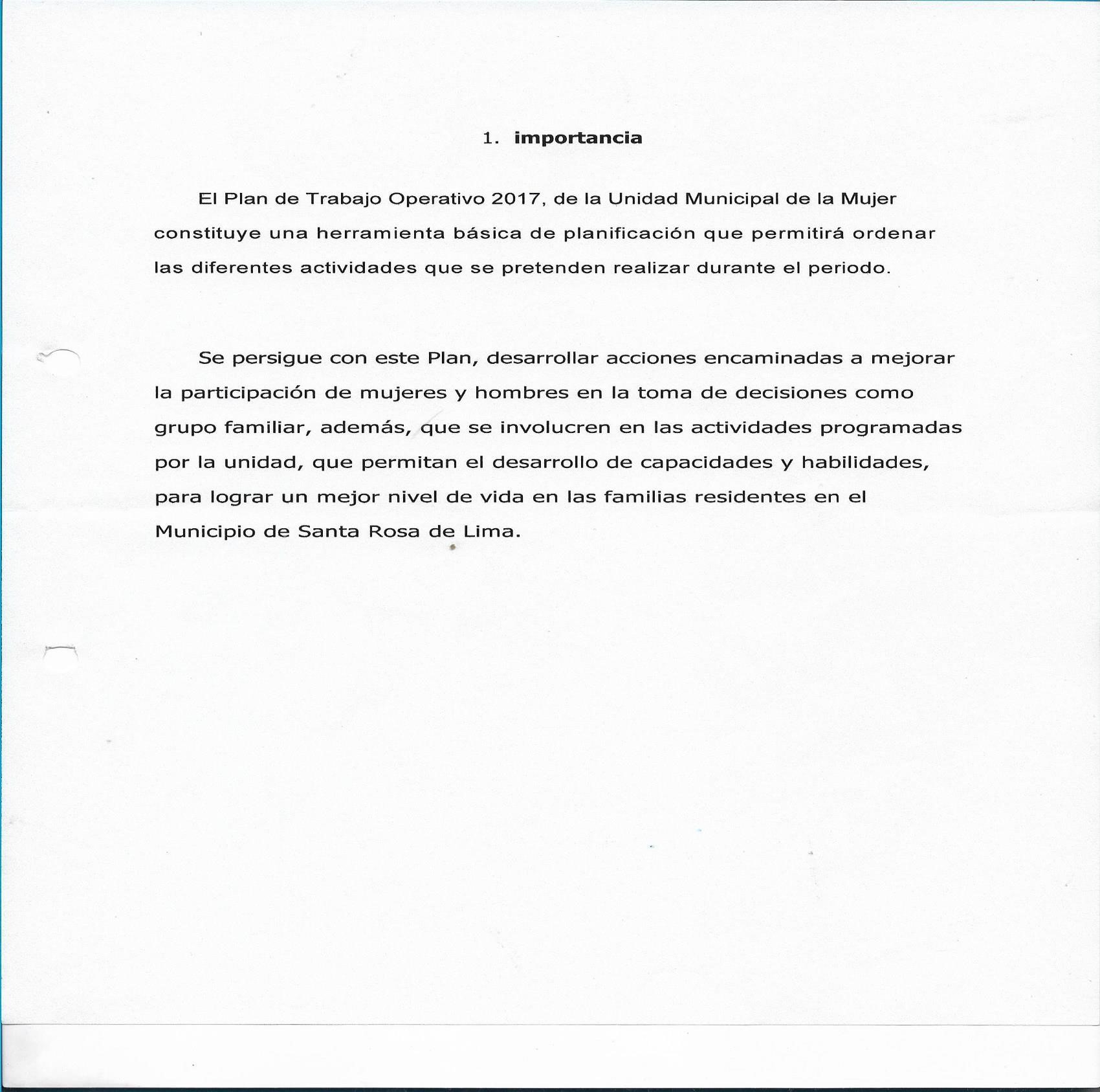 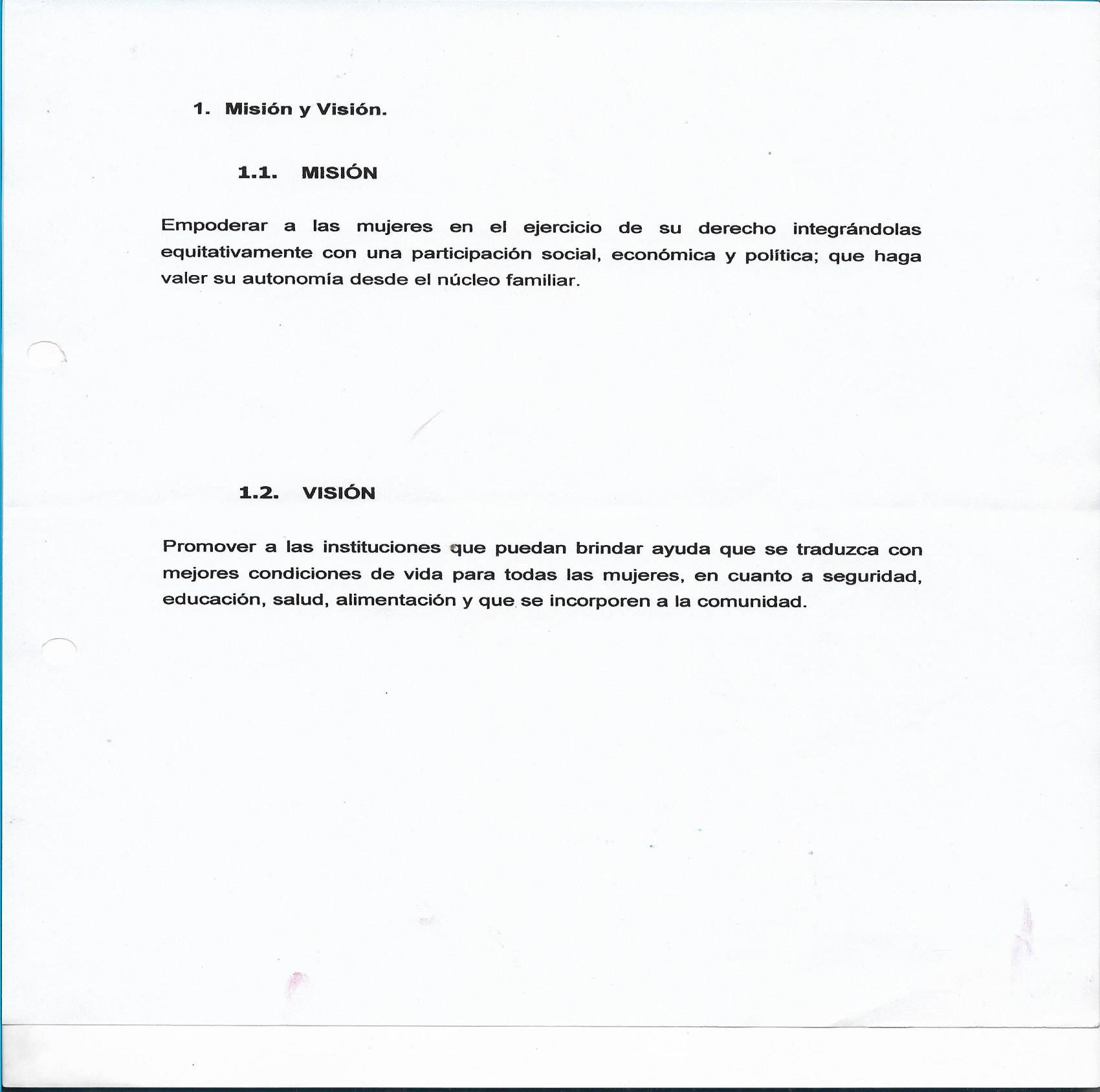 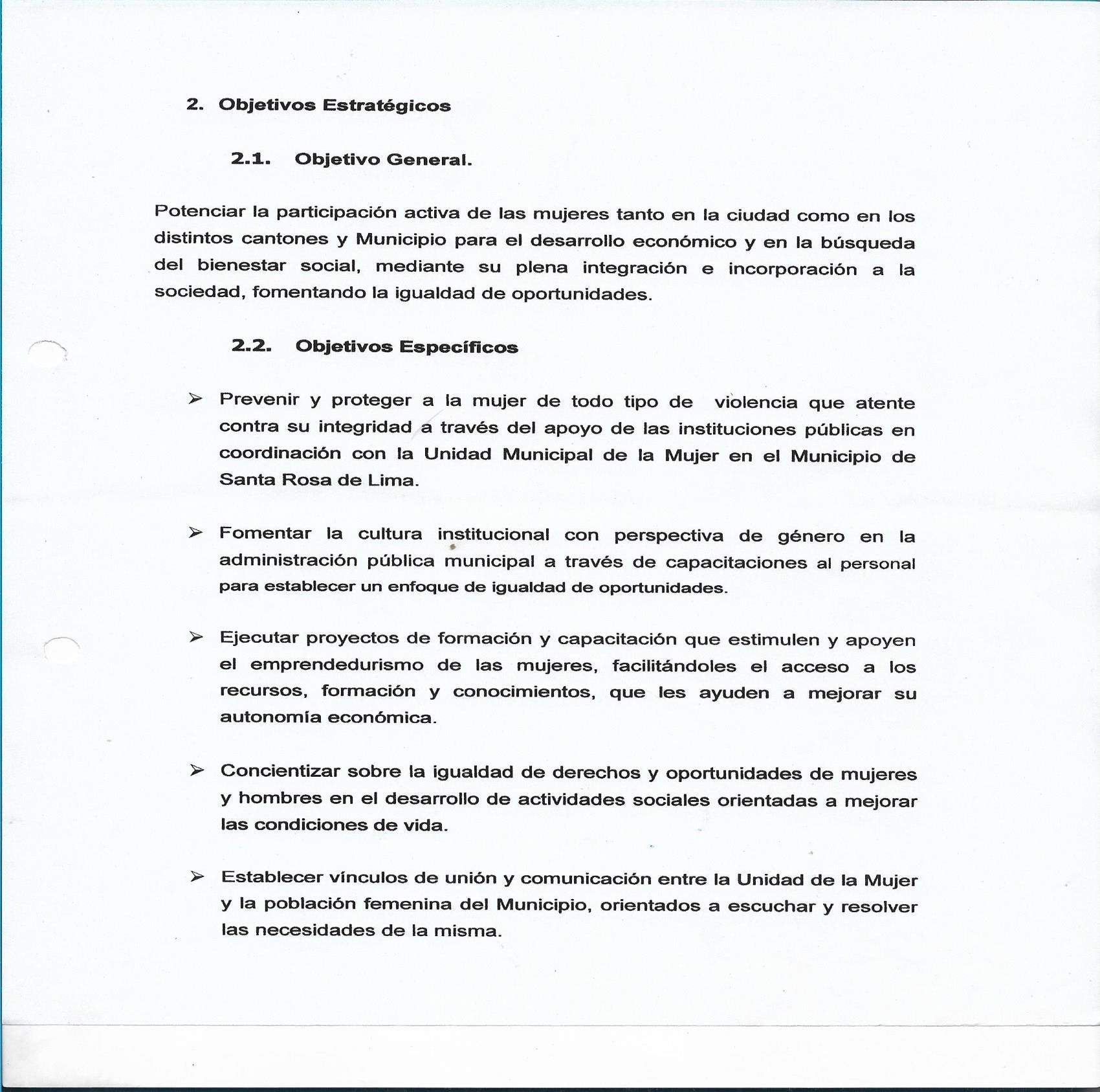 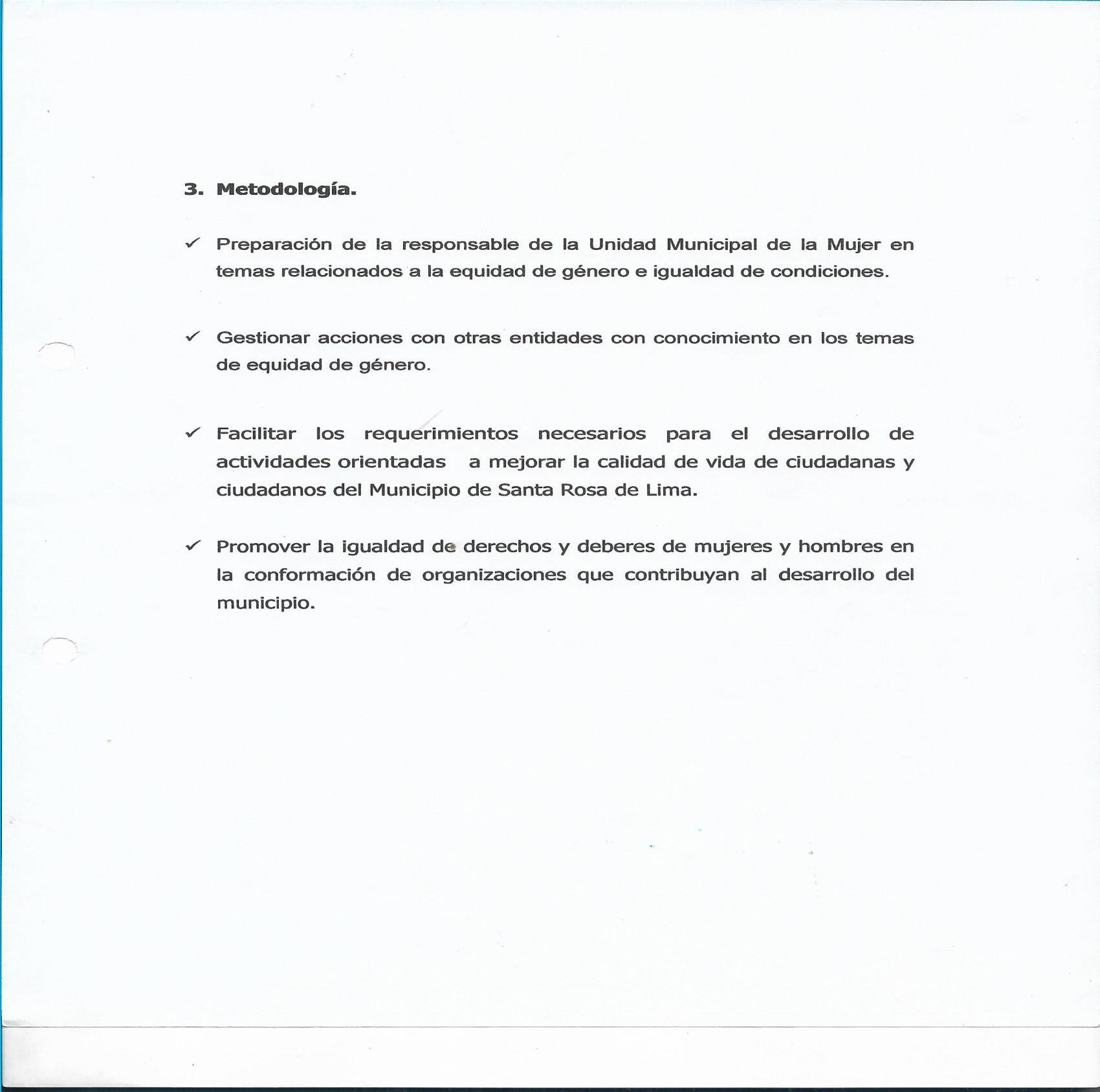 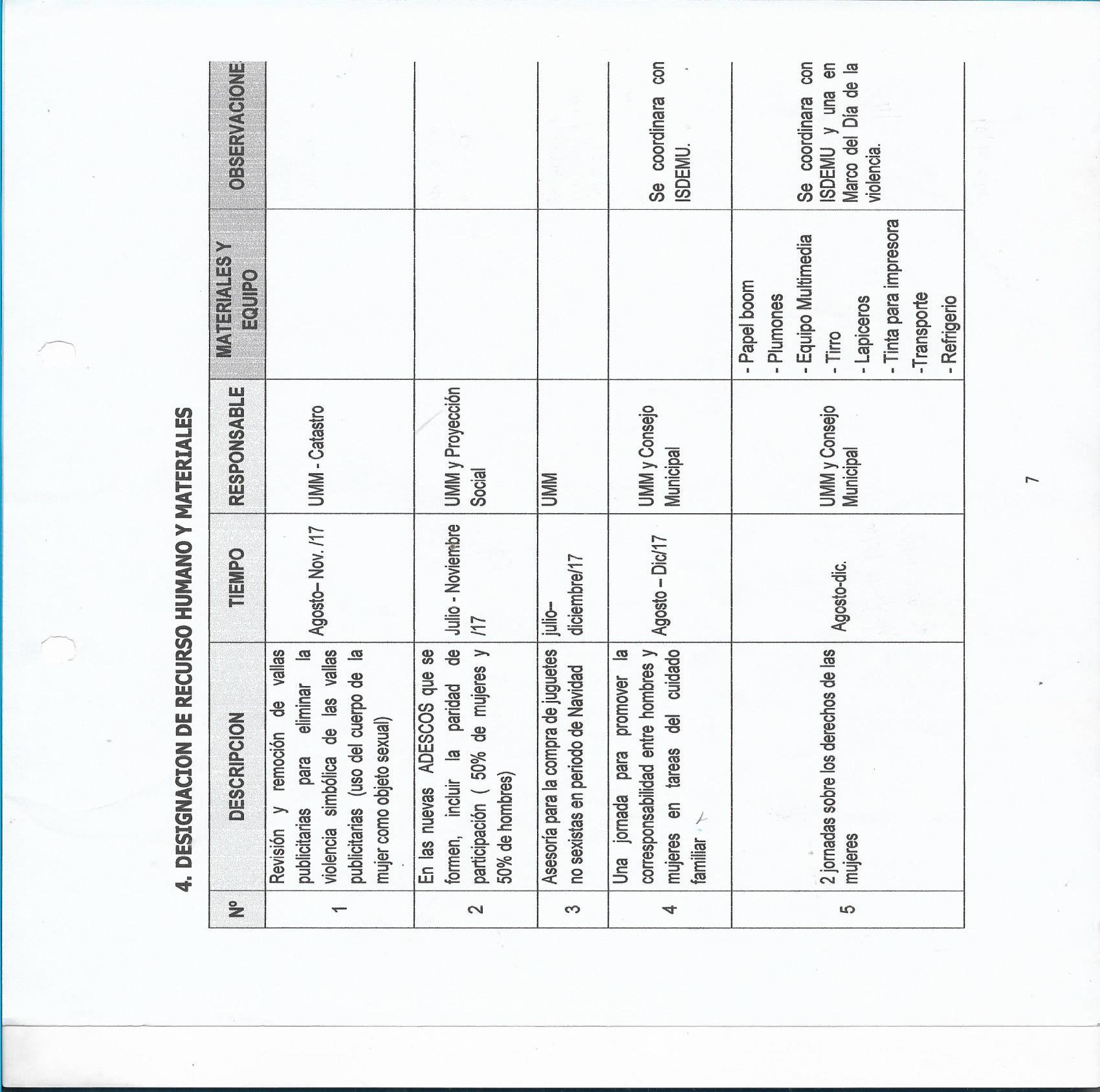 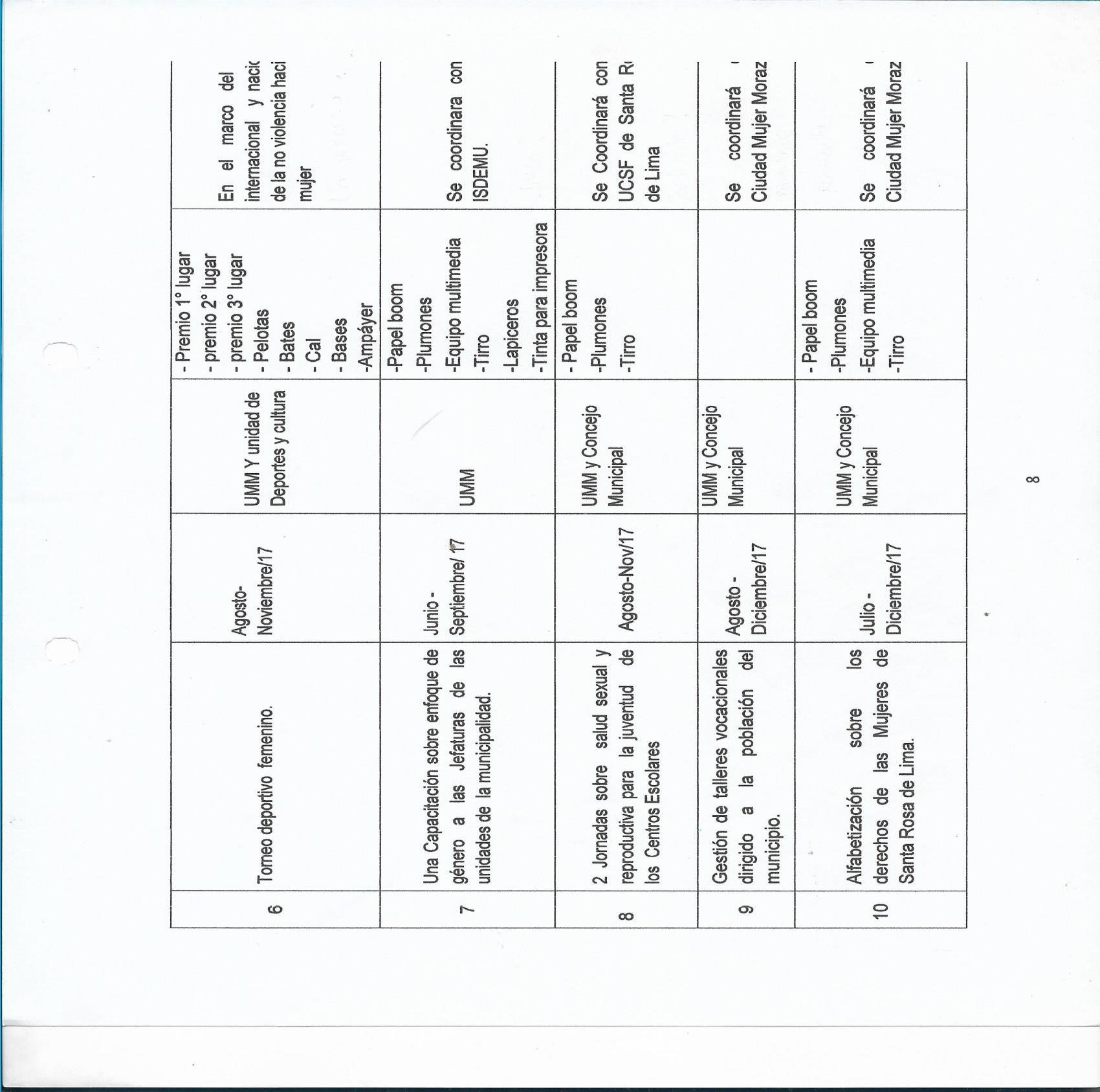 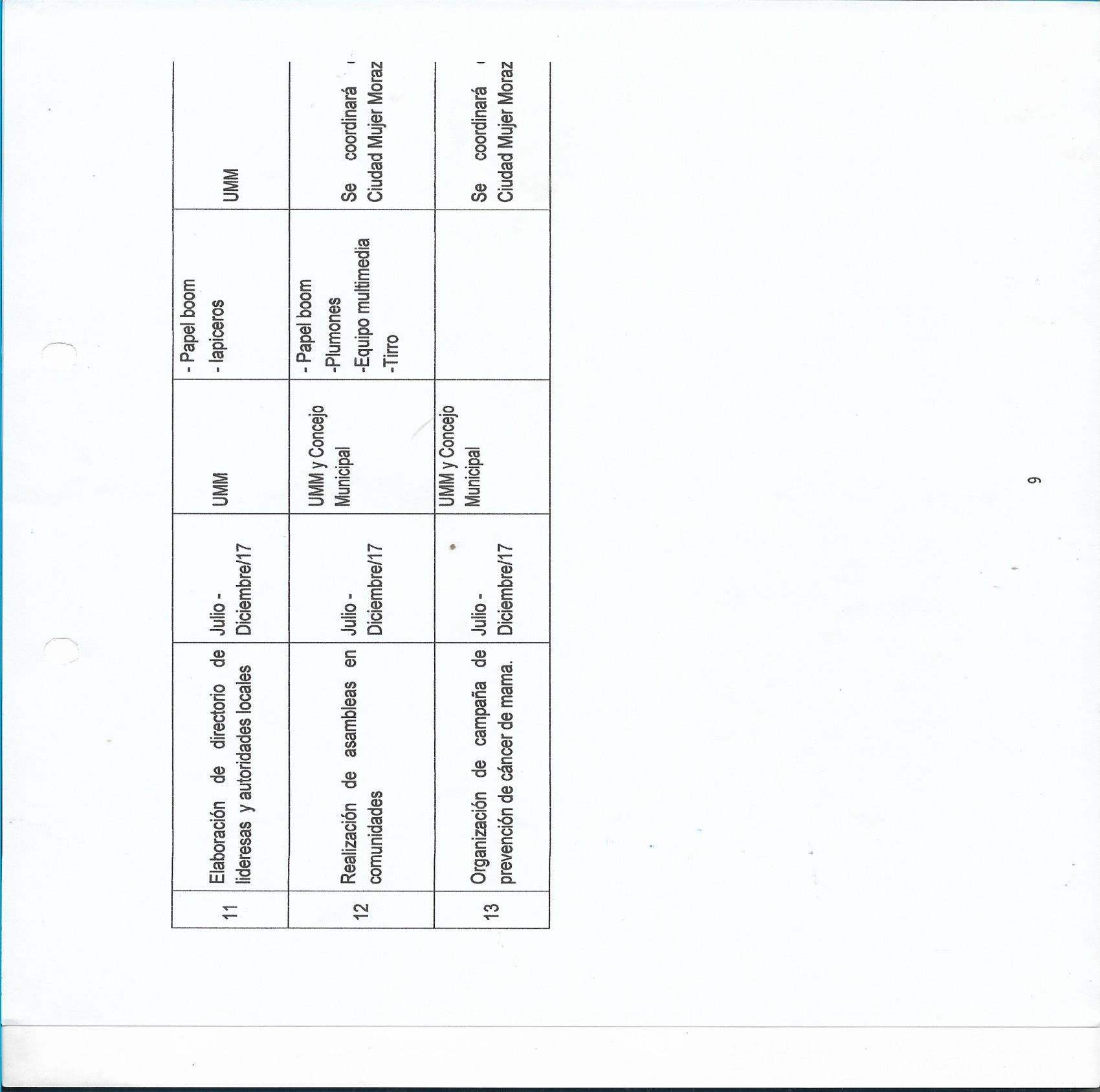 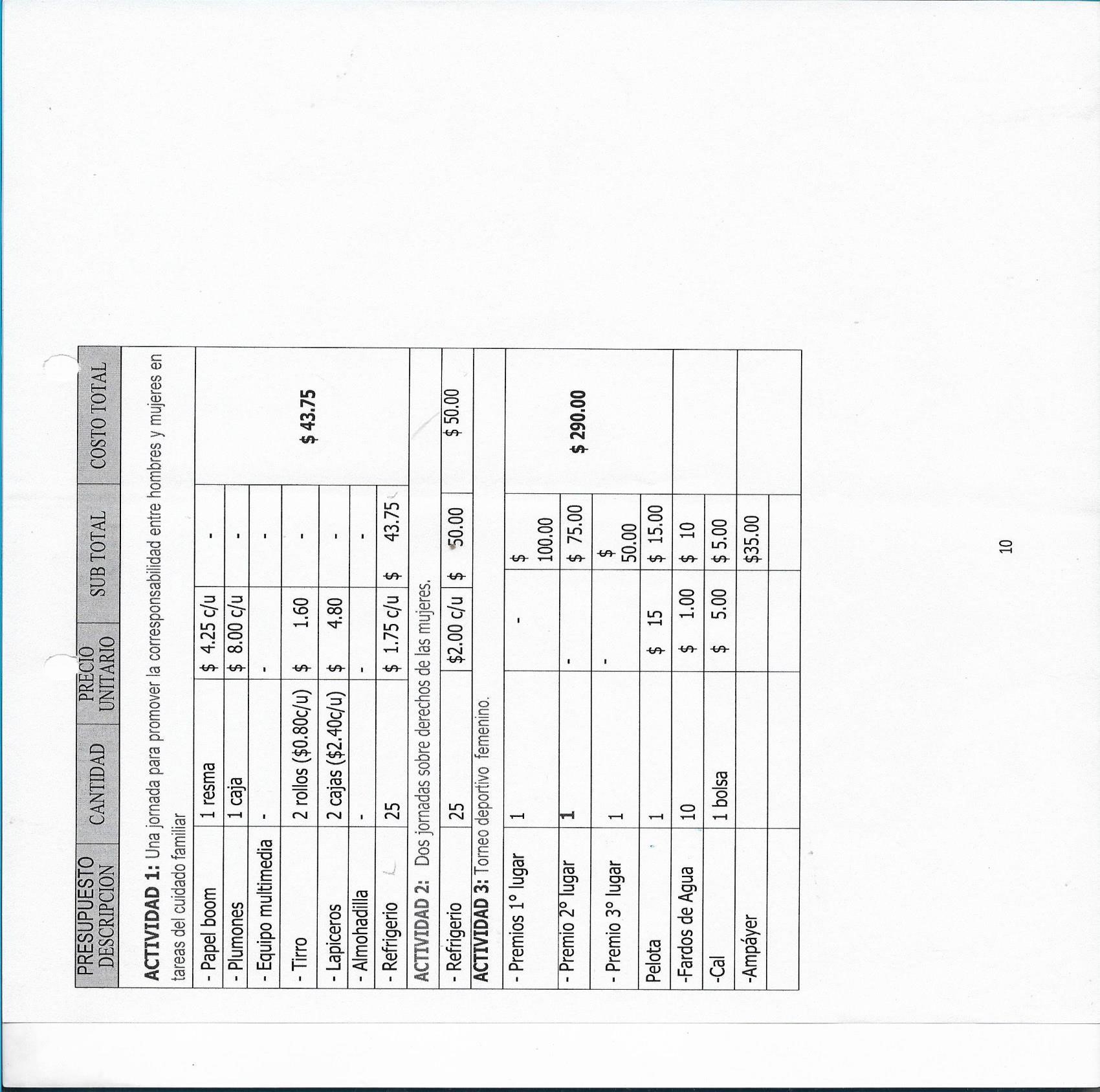 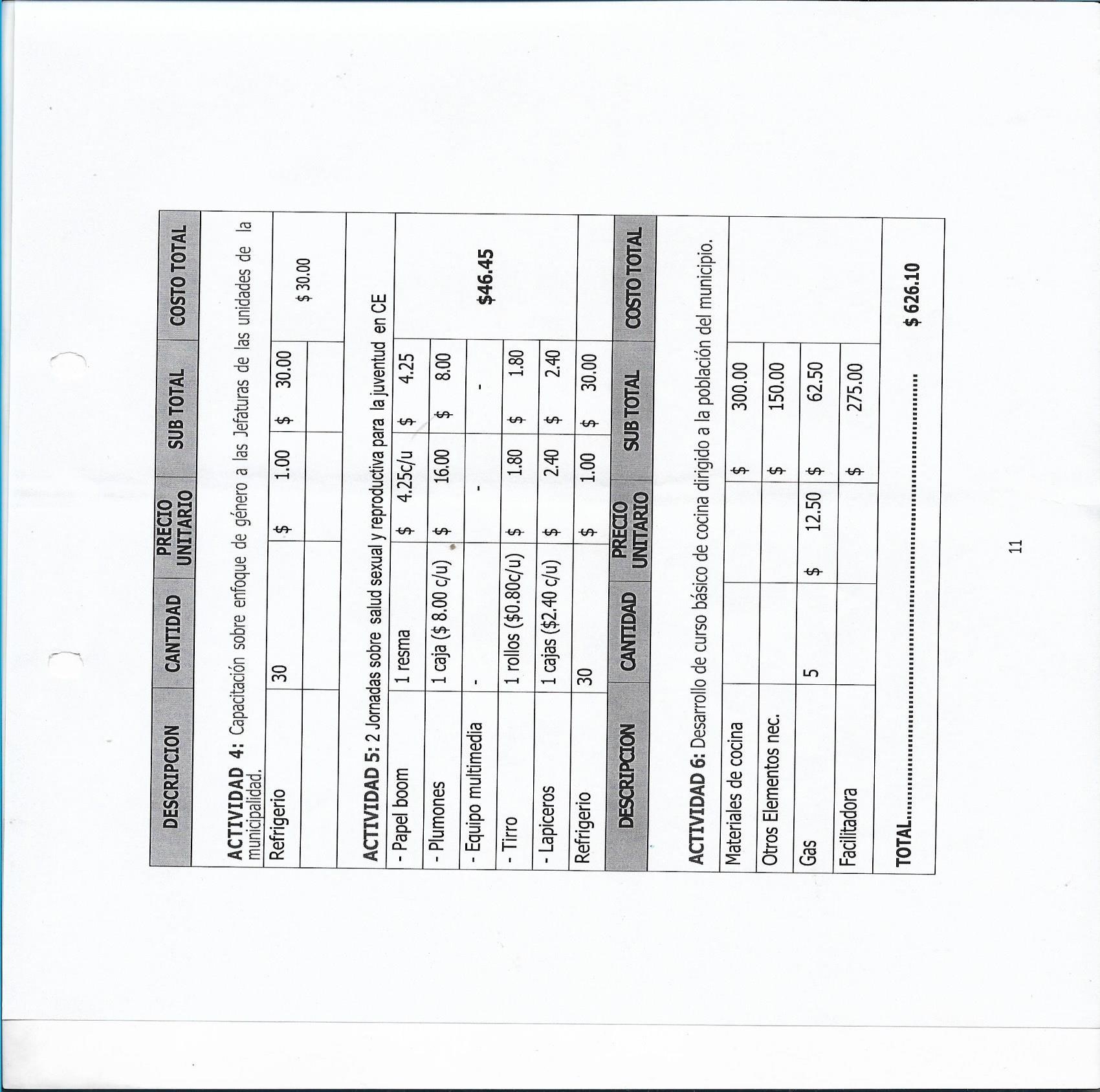 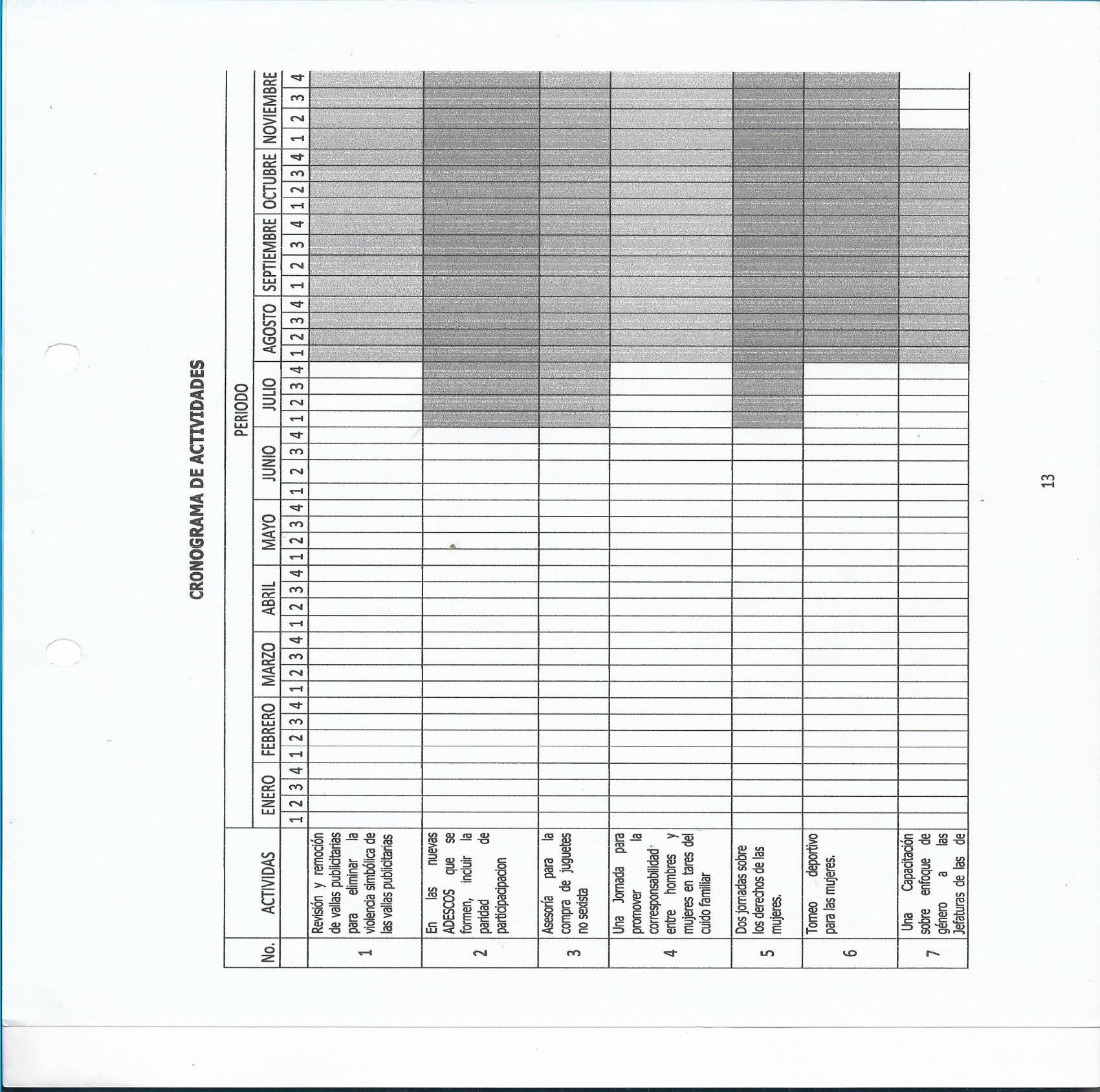 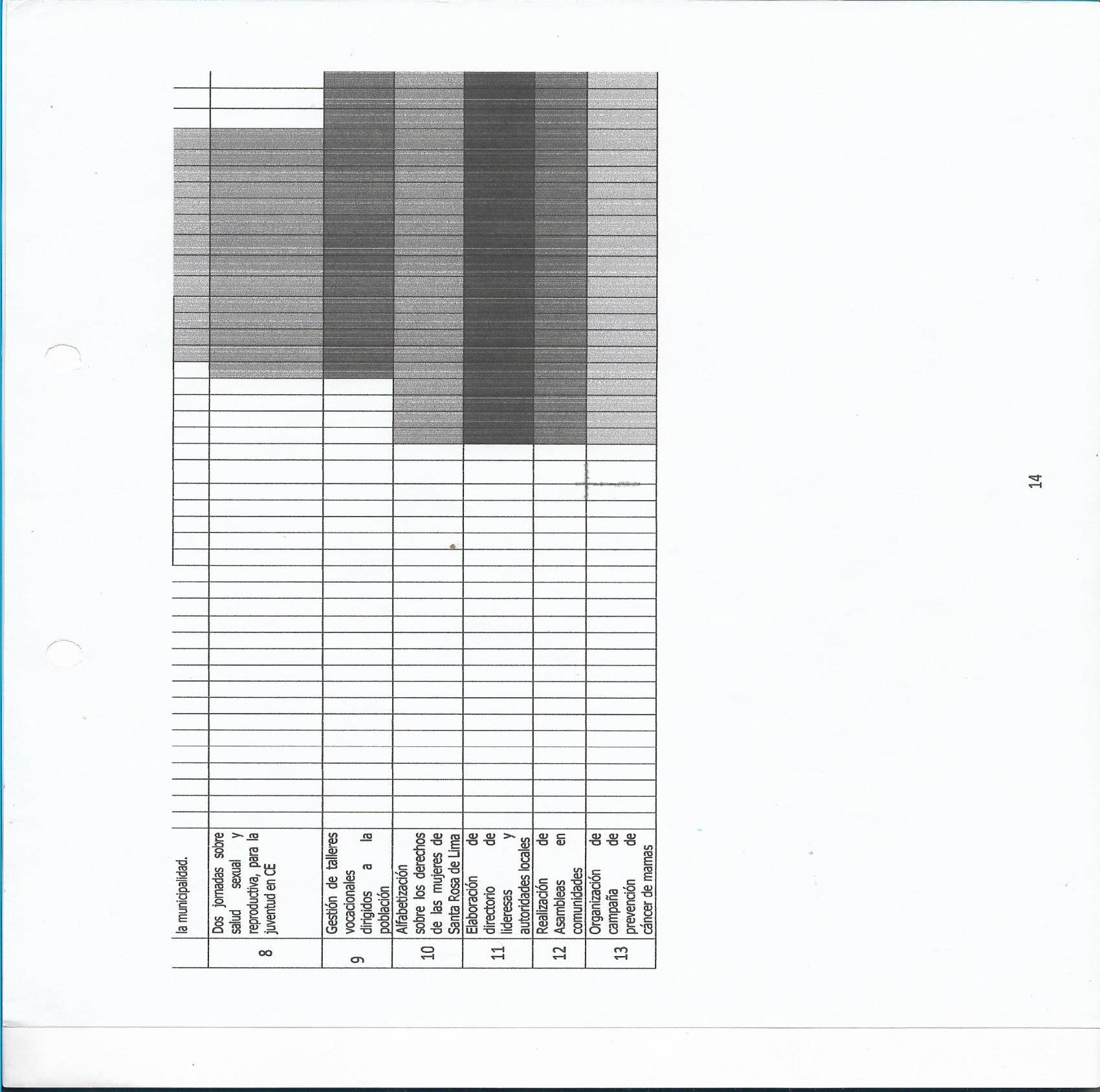 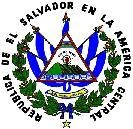 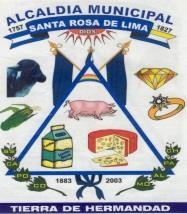 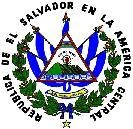                  ALCALDIA MUNICIPAL DE SANTA ROSA DE LIMA                     DEPARTAMENTO DE LA UNION                    EL SALVADOR                                  CENTRO AMERICA                                           UNIDAD MUNICIPAL DE LA MUJER.  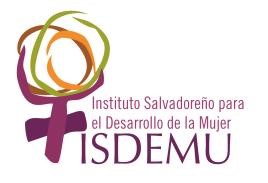 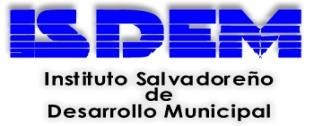 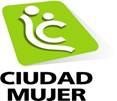 PLAN DE TRABAJO OPERATIVO DE LA UNIDAD MUNICIPAL DE LA MUJER COMPRENDIDO  DEL MES DE ENERO A DICIEMBRE DEL AÑO 2018                                                                      Alcaldía de SANTA ROSA DE LIMA 2018         ÍNDICE                                                                                                                                                                                      Pag.   Importancia                                                                                  1. Misión y Visión                                                                            2. Misión                                                                                        2. Visión                                                                                         2. Objetivos                                                                                      3. Objetivo General                                                                      3. Objetivos Específicos                                                              3. Metodología                                                                                 4. Designación de Recurso Humano y Materiales                  6. Presupuesto                                                                           8. Cronograma de Actividades                                               12.  1. importancia El Plan de Trabajo Operativo 2018, de la Unidad Municipal de la Mujer constituye una herramienta básica de planificación que permitirá ordenar las diferentes actividades que se pretenden realizar durante el periodo. persigue con este Plan, desarrollar acciones encaminadas a mejorar la participación de mujeres y hombres en la toma de decisiones como grupo familiar, además, que se involucren en las actividades programadas por la unidad, que permitan el desarrollo de capacidades y habilidades, para lograr un mejor nivel de vida en las familias residentes en el Municipio de Santa Rosa de Lima. 1. Misión y Visión. MISIÓN  Empoderar a las mujeres en el ejercicio de su derecho integrándolas equitativamente con una participación social, económica y política; que haga valer su autonomía desde el núcleo familiar. VISIÓN  Promover a las instituciones que puedan brindar ayuda que se traduzca con mejores condiciones de vida para todas las mujeres, en cuanto a seguridad, educación, salud, alimentación y que se incorporen a la comunidad. 2. Objetivos Estratégicos Objetivo General. Potenciar la participación activa de las mujeres tanto en la ciudad como en los distintos cantones y Municipio para el desarrollo económico y en la búsqueda del bienestar social, mediante su plena integración e incorporación a la sociedad, fomentando la igualdad de oportunidades. Objetivos Específicos Prevenir y proteger a la mujer de todo tipo de violencia que atente contra su integridad a través del apoyo de las instituciones públicas en coordinación con la Unidad Municipal de la Mujer en el Municipio de Santa Rosa de Lima. Fomentar la cultura institucional con perspectiva de género en la administración pública municipal a través de capacitaciones al personal para establecer un enfoque de igualdad de oportunidades. Ejecutar proyectos de formación y capacitación que estimulen y apoyen el Emprendedurismo de las mujeres, facilitándoles el acceso a los recursos, formación y conocimientos, que les ayuden a mejorar su autonomía económica.  Concientizar sobre la igualdad de derechos y oportunidades de mujeres y hombres en el desarrollo de actividades sociales orientadas a mejorar las condiciones de vida. Establecer vínculos de unión y comunicación entre la Unidad de la Mujer y la población femenina del Municipio, orientados a escuchar y resolver las necesidades de la misma. 3. Metodología. Preparación de la responsable de la Unidad Municipal de la Mujer en temas relacionados a la equidad de género e igualdad de condiciones. Gestionar acciones con otras entidades con conocimiento en los temas de equidad de género.  Facilitar los requerimientos necesarios para el desarrollo de actividades orientadas  a mejorar la calidad de vida de ciudadanas y ciudadanos del Municipio de Santa Rosa de Lima. Promover la igualdad de derechos y deberes de mujeres y hombres en la conformación de organizaciones que contribuyan al desarrollo del municipio. 4. DESIGNACION DE RECURSO HUMANO Y MATERIALES 7 8                                                                                     CRONOGRAMA DE ACTIVIDADES 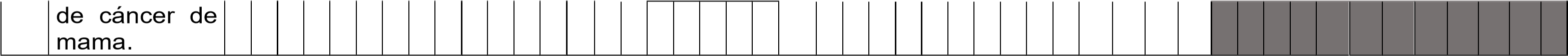 N.º DESCRIPCION TIEMPO RESPONSABLE MATERIALES Y EQUIPO OBSERVACIONES 1 Alfabetización sobre los derechos de las Mujeres de Santa Rosa de Lima. Febrero – diciembre UMM y Ciudad Mujer  Lapiceros  Papel boom Refrigerio, trasporte sillas y almohadilla Se coordinará con Ciudad Mujer Morazán 2 4 charlas en centros escolares sobre mal usos de las redes sociales y noviazgo a temprana edad  abril– octubre /18 UMM y Consejo municipal  proyector, bocina y computadora   transporte refrigerio Ciudad Mujer de Morazán, la unidad de la mujer 3 Dar a conocer la ley especial integral para una vida libre de violencia para las mujeres, maestro de centros  escolares   Agosto – Dic/2018 UMM y Consejo Municipal Refrigerios Transporte  la ley  computadora, cañón bocinas   Ciudad 	Mujer 	de Morazán, la unidad de la mujer 4 Jornada de género no violencia contra la Mujer  Mayo – noviembre 2018  UMM y Consejo Municipal sillas  -Transporte Refrigerio Se coordinará con el ISDEMU y una en el Marco del Día de la no violencia. 5 Charla la Ley Especial Integral para una Vida Libre de Violencia contra las Febrero / diciembre 2018 UMM Y Consejo municipal  Refrigérios computadora -bocinas,  cañon  Se coordinará con Ciudad Mujer   Mujeres, con los agentes municipales del CAM 6 Identificación de iniciativas productivas por medio de asambleas con mujeres negociantes Abril/ a diciembre UMM Y CMMZ -Refrigérios  - sillas  Ciudad Mujer Morazán  7 Recorridos de mujeres a CMMZ Abril/diciembre UMM -refrigerio -transporte  Cuidad mujer Morazán Unidad de la Mujer  8 Eventos conmemorativo en día de la mujer rural  Abril/octubre18 UMM y Concejo Municipal  -transporte -sillas  - Refrigerios  -almohadilla Ciudad Mujer Morazán 9 Gestión de talleres vocacionales dirigido a la población del municipio. febrero - Diciembre/18 UMM y Concejo Municipal  - refrigerio Se coordinará con Ciudad Mujer Morazán. 10 Realización de asambleas en comunidades abril- Diciembre/18 UMM y Concejo Municipal  - Papel boom -Refrigerio y transporte -Lapiceros Se 	coordinará 	con Ciudad Mujer Morazán 11 Organización de campaña de prevención de cáncer de mama. octubre - Diciembre/17 UMM y Concejo Municipal  Se 	coordinará 	con Ciudad Mujer Morazán PRESUPUESTO DESCRIPCION CANTIDAD CANTIDAD PRECIO UNITARIO PRECIO UNITARIO PRECIO UNITARIO SUB TOTAL SUB TOTAL SUB TOTAL COSTO TOTAL ACTIVIDAD  1: Alfabetización sobre los de derechos de las mujeres  ACTIVIDAD  1: Alfabetización sobre los de derechos de las mujeres  ACTIVIDAD  1: Alfabetización sobre los de derechos de las mujeres  ACTIVIDAD  1: Alfabetización sobre los de derechos de las mujeres  ACTIVIDAD  1: Alfabetización sobre los de derechos de las mujeres  ACTIVIDAD  1: Alfabetización sobre los de derechos de las mujeres  ACTIVIDAD  1: Alfabetización sobre los de derechos de las mujeres  ACTIVIDAD  1: Alfabetización sobre los de derechos de las mujeres  ACTIVIDAD  1: Alfabetización sobre los de derechos de las mujeres  ACTIVIDAD  1: Alfabetización sobre los de derechos de las mujeres  - Papel boom - Papel boom 1 resma 1 resma $ 4.25 c/u $ 4.25 c/u $ 4.25 c/u $4.25- $4.25- $ 219.75  -Lapiceros   -Lapiceros  1 caja 1 caja $ 0.25 c/u  $ 0.25 c/u  $ 0.25 c/u  $2.50- $2.50- $ 219.75 -Almohadilla  -Almohadilla  1 1  $ 3  $ 3  $ 3 $3.00- $3.00- $ 219.75 -Refrigerios  -Refrigerios  140 140 $ 1.50 c/u $ 1.50 c/u $ 1.50 c/u $210  $210  $ 219.75 - - - - $ 219.75 - - - - - $ 219.75 ACTIVIDAD 2: 4 charlas en centros escolares sobre mal usos de las redes sociales y noviazgo a temprana edad ACTIVIDAD 2: 4 charlas en centros escolares sobre mal usos de las redes sociales y noviazgo a temprana edad ACTIVIDAD 2: 4 charlas en centros escolares sobre mal usos de las redes sociales y noviazgo a temprana edad ACTIVIDAD 2: 4 charlas en centros escolares sobre mal usos de las redes sociales y noviazgo a temprana edad ACTIVIDAD 2: 4 charlas en centros escolares sobre mal usos de las redes sociales y noviazgo a temprana edad ACTIVIDAD 2: 4 charlas en centros escolares sobre mal usos de las redes sociales y noviazgo a temprana edad ACTIVIDAD 2: 4 charlas en centros escolares sobre mal usos de las redes sociales y noviazgo a temprana edad ACTIVIDAD 2: 4 charlas en centros escolares sobre mal usos de las redes sociales y noviazgo a temprana edad ACTIVIDAD 2: 4 charlas en centros escolares sobre mal usos de las redes sociales y noviazgo a temprana edad ACTIVIDAD 2: 4 charlas en centros escolares sobre mal usos de las redes sociales y noviazgo a temprana edad - Refrigerio - Refrigerio 400 400 400 $ 1.25 $ 1.25 $500 - - Total $ 500 Total $ 500 ACTIVIDAD 3:  DAR A CONOCER LA LEY ESPECIAL INTEGRAL PARA UNA VIDA LIBRE DE VIOLENCIA A  MAESTROS DE CENTROS ESCOLARES ACTIVIDAD 3:  DAR A CONOCER LA LEY ESPECIAL INTEGRAL PARA UNA VIDA LIBRE DE VIOLENCIA A  MAESTROS DE CENTROS ESCOLARES ACTIVIDAD 3:  DAR A CONOCER LA LEY ESPECIAL INTEGRAL PARA UNA VIDA LIBRE DE VIOLENCIA A  MAESTROS DE CENTROS ESCOLARES ACTIVIDAD 3:  DAR A CONOCER LA LEY ESPECIAL INTEGRAL PARA UNA VIDA LIBRE DE VIOLENCIA A  MAESTROS DE CENTROS ESCOLARES ACTIVIDAD 3:  DAR A CONOCER LA LEY ESPECIAL INTEGRAL PARA UNA VIDA LIBRE DE VIOLENCIA A  MAESTROS DE CENTROS ESCOLARES   Refrigerio            150 $      1.25 $    125         $ 187.50 -           $ 187.50 Total $ 187.50 DESCRIPCION CANTIDAD CANTIDAD PRECIO UNITARIO PRECIO UNITARIO SUB TOTAL SUB TOTAL COSTO TOTAL ACTIVIDAD 4: Jornada de género no violencia contra la Mujer ACTIVIDAD 4: Jornada de género no violencia contra la Mujer ACTIVIDAD 4: Jornada de género no violencia contra la Mujer ACTIVIDAD 4: Jornada de género no violencia contra la Mujer ACTIVIDAD 4: Jornada de género no violencia contra la Mujer ACTIVIDAD 4: Jornada de género no violencia contra la Mujer ACTIVIDAD 4: Jornada de género no violencia contra la Mujer ACTIVIDAD 4: Jornada de género no violencia contra la Mujer Refrigerio            40            40            40 $       1.25 $       1.25 $    50.00         $ 50.00         $ 50.00 ACTIVIDAD 5: Charla la Ley Especial Integral para una Vida Libre de Violencia contra las Mujeres, con los agentes ACTIVIDAD 5: Charla la Ley Especial Integral para una Vida Libre de Violencia contra las Mujeres, con los agentes ACTIVIDAD 5: Charla la Ley Especial Integral para una Vida Libre de Violencia contra las Mujeres, con los agentes ACTIVIDAD 5: Charla la Ley Especial Integral para una Vida Libre de Violencia contra las Mujeres, con los agentes ACTIVIDAD 5: Charla la Ley Especial Integral para una Vida Libre de Violencia contra las Mujeres, con los agentes ACTIVIDAD 5: Charla la Ley Especial Integral para una Vida Libre de Violencia contra las Mujeres, con los agentes ACTIVIDAD 5: Charla la Ley Especial Integral para una Vida Libre de Violencia contra las Mujeres, con los agentes ACTIVIDAD 5: Charla la Ley Especial Integral para una Vida Libre de Violencia contra las Mujeres, con los agentes Refrigerio            40            40            40 $   1.25  $   1.25  $    50 Total $ 50.00 Total $ 50.00 DESCRIPCION DESCRIPCION CANTIDAD PRECIO UNITARIO PRECIO UNITARIO SUB TOTAL SUB TOTAL COSTO TOTAL ACTIVIDAD 6: Identificación de iniciativas productivas por medio de asambleas con mujeres negociantes ACTIVIDAD 6: Identificación de iniciativas productivas por medio de asambleas con mujeres negociantes ACTIVIDAD 6: Identificación de iniciativas productivas por medio de asambleas con mujeres negociantes ACTIVIDAD 6: Identificación de iniciativas productivas por medio de asambleas con mujeres negociantes ACTIVIDAD 6: Identificación de iniciativas productivas por medio de asambleas con mujeres negociantes ACTIVIDAD 6: Identificación de iniciativas productivas por medio de asambleas con mujeres negociantes ACTIVIDAD 6: Identificación de iniciativas productivas por medio de asambleas con mujeres negociantes ACTIVIDAD 6: Identificación de iniciativas productivas por medio de asambleas con mujeres negociantes Refrigerio Refrigerio        30 $     1.50 $     1.50 $      45.00          $      45.00          TOTAL…………………………………………………………………………………           $   45.00 TOTAL…………………………………………………………………………………           $   45.00 TOTAL…………………………………………………………………………………           $   45.00 TOTAL…………………………………………………………………………………           $   45.00 TOTAL…………………………………………………………………………………           $   45.00 TOTAL…………………………………………………………………………………           $   45.00 TOTAL…………………………………………………………………………………           $   45.00 TOTAL…………………………………………………………………………………           $   45.00 ACTIVIDAD 7: Recorrido a CMMZ ACTIVIDAD 7: Recorrido a CMMZ ACTIVIDAD 7: Recorrido a CMMZ   Refrigerio       105 $      1.25 $    131.25         $ 431.25 -  Transporte          3 $   100    $ 300.00         $ 431.25 -  $     Total 431.00           total general de  toda las actividades $1,168. No. ACTIVIDAS PERIODO PERIODO PERIODO PERIODO PERIODO PERIODO PERIODO PERIODO PERIODO PERIODO PERIODO PERIODO PERIODO PERIODO PERIODO PERIODO PERIODO PERIODO PERIODO PERIODO PERIODO PERIODO PERIODO PERIODO PERIODO PERIODO PERIODO PERIODO PERIODO PERIODO PERIODO PERIODO PERIODO PERIODO PERIODO PERIODO PERIODO PERIODO PERIODO PERIODO PERIODO PERIODO PERIODO PERIODO PERIODO PERIODO PERIODO PERIODO PERIODO PERIODO PERIODO PERIODO PERIODO PERIODO PERIODO PERIODO PERIODO PERIODO No. ACTIVIDAS ENERO ENERO ENERO ENERO FEBRERO FEBRERO FEBRERO FEBRERO MARZO MARZO MARZO MARZO MARZO ABRIL ABRIL ABRIL ABRIL ABRIL MAYO MAYO MAYO MAYO MAYO JUNIO JUNIO JUNIO JUNIO JUNIO JULIO JULIO JULIO JULIO JULIO AGOSTO AGOSTO AGOSTO AGOSTO AGOSTO SEPTIEMBRE SEPTIEMBRE SEPTIEMBRE SEPTIEMBRE SEPTIEMBRE OCTUBRE OCTUBRE OCTUBRE OCTUBRE OCTUBRE NOVIEMBRE NOVIEMBRE NOVIEMBRE NOVIEMBRE NOVIEMBRE DICIEMBRE DICIEMBRE DICIEMBRE DICIEMBRE DICIEMBRE 1 2 3 4 1 2 3 4 1 2 3 4 1 1 2 3 4 1 1 2 3 4 1 1 2 3 4 1 1 2 3 4 1 1 2 3 4 1 1 2 3 4 1 1 2 3 4 1 1 2 3 4 1 1 2 3 4 1 Alfabetización sobre los derechos de las Mujeres de Santa 	Rosa de Lima 2 Charlas sobre el mal uso de las redes sociales y el noviazgo a temprana edad 3 Dar a conocer la ley especial integral para una vida libre de violencia 4 Jornada 	de género 	no violencia contra la Mujer 5 Charla la Ley Especial Integral para la una Vida Libre de Violencia contra las Mujeres, con los agentes municipales del CAM 6 Identificación de 	iniciativas productivas por medio 	de asambleas con mujeres negociantes 7 Recorridos de mujeres a CMMZ 8 Evento conmemorativo en día de la mujer rural 9 Gestión 	de talleres vocacionales dirigido a la población 10 Realización de asambleas en comunidades 11 Organización de campaña de prevención 